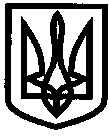 УКРАЇНАУПРАВЛІННЯ ОСВІТИІЗЮМСЬКОЇ МІСЬКОЇ РАДИХАРКІВСЬКОЇ ОБЛАСТІНАКАЗНа виконання Закону України «Про охорону праці», Закону України «Про освіту», «Положення про порядок проведення навчання з питань охорони праці в закладах освіти», затвердженого наказом МОН України від 18.04.06 року  № 304 та наказу Міненерговугілля України від 13.02.2012 року № 91 «Про внесення змін та доповнень до Правил технічної експлуатації електроустановок споживачів»,  від 20.06.2014 року № 469, 22.08.2014 року № 596, № 597, № 598, 23.06.2015 року  № 394, 30.07.2015 року № 478, № 479, 31.07.2015 року № 480,  13.11.2015 року  № 726,  08.12.2015 року  № 795,№ 796, 12.04.2016 року № 251, № 252 «Про внесення змін та доповнень до Правил улаштування електроустановок»НАКАЗУЮ:1. Відповідальному за електрогосподарство управління освіти Ісаєнку В.М. провести чергове навчання та перевірку знань з електробезпеки керівників закладів освіти Ізюмської міської ради Харківської області. 2. З метою перевірки знань з курсу «Основи електробезпеки» призначити комісію в складі:голова комісії:	Безкоровайний О.В. – заступник начальника управління    освіти Ізюмської міської ради Харківської області;члени комісії:	Рєпіна Л.С. – інженер з охорони праці;                             Ісаєнко В.М. – інженер-енергетик.3. Навчання провести по затвердженій наказом управління освіти від 28.04.2017 року № 258 тематиці електротехнічного та електротехнологічного персоналу «Основи електробезпеки». 4. Перевірку знань провести по затвердженим наказом управління освіти від 28.04.2017 року  атестаційним білетам з навчання персоналу   електротехнічного та електротехнологічного персоналу.5. Затвердити список керівників закладів освіти Ізюмської міської ради Харківської області (додається).6. Контроль за виконанням даного наказу покласти на заступника начальника управління освіти Ізюмської міської ради Харківської області Безкоровайного О.В. Начальник управління освіти                                       О.П. Лесик  Ісаєнко                                                                                      Додаток                                                                                        до наказу управління освіти                                                                                     Ізюмської міської ради                                                                                                      Харківської області                                                                                     від 09.08.2017 року  № 381 Список керівників закладів освіти09.08.2017                                                                                                 № 381                                                                                                                                     №з/пПрізвище, ім’я та по батьковіПосада1Котенко Вікторія ВіталіївнаДиректор гімназії № 12Гожа Любов АнатоліївнаДиректор ІЗОШ № 23Ольховська Юлія ВолодимирівнаДиректор гімназії № 34Чернишева Світлана АнатоліївнаДиректор ІЗОШ № 45Павлюк Наталія ВолодимирівнаДиректор ІЗОШ № 56Яремко Тетяна СергіївнаДиректор ІЗОШ № 67Сухомлин Ірина ГригорівнаДиректор ІЗОШ № 108Андрушок Олена МиколаївнаДиректор ІЗОШ № 119Рябенко Ірина ВолодимирівнаДиректор ІЗОШ № 1210Морока Андрій СергійовичДиректор ІЦДЮТ11Горенко Володимир ПилиповичДиректор ІМНВК12Дубинська Раїса ВасилівнаЗавідувач ІДНЗ № 213Степанкіна Олена ОлександрівнаЗавідувач ІДНЗ № 414Глуходід Лариса ВікторівнаЗавідувач ІДНЗ № 615Бородавка Вікторія МиколаївнаЗавідувач ІДНЗ № 916Тарасенко Алла ВіталіївнаЗавідувач ІДНЗ № 1017Єгорова Наталія СергіївнаЗавідувач ІДНЗ № 1218Польова Ольга ОлександрівнаЗавідувач ІДНЗ № 1319Поліщук Наталія ВасилівнаЗавідувач ІДНЗ № 1420Шиліна Марина ВікторівнаЗавідувач ІДНЗ № 1622Сирбу Лідія ОлексіївнаЗавідувач ІДНЗ № 17